Администрация Смоленской области п о с т а н о в л я е т:Внести в областную государственную программу «Управление имуществом и земельными ресурсами Смоленской области», утвержденную постановлением Администрации Смоленской области от 22.11.2013 № 936 (в редакции постановлений Администрации Смоленской области от 19.05.2014 № 363, от 28.08.2014 № 605, от 03.12.2014 № 814, от 30.12.2014 № 943, от 16.04.2015 № 209, от 06.08.2015 № 490, от 08.09.2015 № 564, от 25.11.2015 № 751, от 16.12.2015 № 810, от 29.12.2015 № 882, от 24.03.2016 № 163, от 29.06.2016 № 367, от 29.07.2016 № 460, от 30.11.2016 № 698, от 27.12.2016 № 777, от 22.03.2017 № 163, от 28.06.2017 № 421, от 22.12.2017 № 891, от 28.02.2018 № 111, от 10.04.2018 № 187, от 27.06.2018 № 428, от 14.09.2018 № 606, от 28.09.2018 № 632, от 14.11.2018 № 724, от 16.11.2018 № 734, от 05.12.2018 № 824, от 21.12.2018 № 912, от 26.02.2019 № 69, от 25.03.2019 № 141, от 30.04.2019 № 261, от 25.07.2019 № 437, от 12.09.2019 № 532, от 08.10.2019 № 588, от 21.11.2019 № 695, от 19.12.2019 № 779, от 11.03.2020 № 110, от 28.04.2020 № 243, от 14.07.2020 № 418, от 21.10.2020 № 620, от 11.12.2020 № 777), следующие изменения:позицию «Объемы ассигнований Государственной программы (по годам реализации и в разрезе источников финансирования)» паспорта областной государственной программы «Управление имуществом и земельными ресурсами Смоленской области» изложить в следующей редакции:2) в разделе 4:- в таблице:- в графе 9 позиции «Обеспечение обслуживания, содержания и распоряжения объектами государственной собственности Смоленской области» цифры «43 308,8» заменить цифрами «43 168,9»;- в графе 9 позиции «Реализация полномочий по управлению и распоряжению земельными участками, находящимися в федеральной собственности, переданных органам государственной власти Смоленской области в целях бесплатного предоставления для строительства жилья экономического класса (индивидуального жилищного строительства) гражданам, имеющим трех и более детей» цифры «400,0» заменить цифрами «171,0», цифры «20,0» заменить цифрами «9,0»;- в графе 9 позиции «Постановка на кадастровый учет земельных участков и объектов недвижимого имущества» цифры «2 013,3» заменить цифрами «1 987,6»;- позицию «ИТОГО» изложить в следующей редакции:- позицию «ВСЕГО» изложить в следующей редакции:- в абзаце втором слова «556 132,2 тыс. рублей» заменить словами «555 726,6 тыс. рублей»;- в абзаце третьем слова «556 111,2 тыс. рублей» заменить словами «555 716,6 тыс. рублей»;- в абзаце четвертом слова «21,0 тыс. рублей» заменить словами «10,0 тыс. рублей»;3) в приложении № 2:- в пункте 9:- в графе 5 цифры «45 995,8» заменить цифрами «45 959,8», цифры «15 572,4» заменить цифрами «15 571,4», цифры «901,5» заменить цифрами «866,5»;- в графе 6 цифры «30 537,9» заменить цифрами «30 501,9», цифры «15 572,4» заменить цифрами «15 571,4», цифры «901,5» заменить цифрами «866,5»;- в пункте 16:- в графе 5 цифры «5 433,7» заменить цифрами «5 329,8»;- в графе 6 цифры «2 949,0» заменить цифрами «2 845,1»;- в позиции «Итого по основному мероприятию 2 Государственной программы»:- в графе 5 цифры «65 328,2» заменить цифрами «65 188,3»;- в графе 6 цифры «43 308,8» заменить цифрами «43 168,9»;- в пункте 182:- в графе 5 цифры «400,0» заменить цифрами «171,0», цифры «20,0» заменить цифрами «9,0»;- в графе 6 цифры «400,0» заменить цифрами «171,0», цифры «20,0» заменить цифрами «9,0»;- в позиции «Итого по основному мероприятию 3 Государственной программы»:- в графе 5 цифры «420,0» заменить цифрами «180,0», цифры «400,0» заменить цифрами «171,0», цифры «20,0» заменить цифрами «9,0»;- в графе 6 цифры «420,0» заменить цифрами «180,0», цифры «400,0» заменить цифрами «171,0», цифры «20,0» заменить цифрами «9,0»;- пункт 26 изложить в следующей редакции:- в пункте 27:- в графе 5 цифры «30,0» заменить цифрами «4,3»;- в графе 6 цифры «30,0» заменить цифрами «4,3»;- в позиции «Итого по основному мероприятию 7 Государственной программы»:- в графе 5 цифры «2 013,3» заменить цифрами «1 987,6»;- в графе 6 цифры «2 013,3» заменить цифрами «1 987,6»;- позицию «Всего по Государственной программе» изложить в следующей редакции:ГубернаторСмоленской области                                                                               А.В. Островский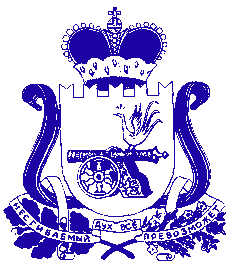 АДМИНИСТРАЦИЯ СМОЛЕНСКОЙ ОБЛАСТИП О С Т А Н О В Л Е Н И Еот №О внесении изменений в областную государственную программу «Управление имуществом и земельными ресурсами Смоленской области» Объемы ассигнований Государственной программы (по годам реализации и в разрезе источников финансирования)общий объем ассигнований Государственной программы составляет 555 726,6 тыс. рублей, в том числе по годам реализации:2014 год – 46 525,8 тыс. рублей;2015 год – 37 963,9 тыс. рублей;2016 год – 37 993,3 тыс. рублей;2017 год – 96 620,1 тыс. рублей;2018 год – 73 229,1 тыс. рублей;2019 год – 92 447,1 тыс. рублей;2020 год – 86 134,8 тыс. рублей;2021 год – 47 958,1 тыс. рублей;2022 год – 36 854,4 тыс. рублей;в разрезе источников финансирования:средства областного бюджета – 555 716,6 тыс. рублей, в том числе по годам реализации:2014 год – 46 525,8 тыс. рублей;2015 год – 37 963,9 тыс. рублей;2016 год – 37 993,3 тыс. рублей;2017 год – 96 620,1 тыс. рублей;2018 год – 73 228,1 тыс. рублей;2019 год – 92 447,1 тыс. рублей;2020 год – 86 125,8 тыс. рублей;2021 год – 47 958,1 тыс. рублей;2022 год – 36 854,4 тыс. рублей;средства местных бюджетов – 10,0 тыс. рублей, в том числе по годам реализации:2018 год – 1,0 тыс. рублей;2020 год – 9,0 тыс. рублейИТОГОобласт-ной бюджет46 525,837 963,937 993,396 620,173 228,192 447,186 125,847 958,136 854,4ИТОГОместный бюджет----1,0-9,0-ВСЕГО46 525,837 963,937 993,396 620,173 229,192 447,186 134,847 958,136 854,426.Подготовка карты (плана) границы между субъектами Российской Федерации - Смоленской и Псковской областями (единиц)xxxxxx1--Всего по Государственной программе170 947,386 134,847 958,136 854,4xxxВсего по Государственной программеобластной бюджет170 938,386 125,847 958,136 854,4xxxВсего по Государственной программеместный бюджет9,09,0--xxx